Date d'établissement de la fiche : ___/___/____    Renseigné par : __________________ 
Nom : _________________________                   Prénom : _______________________ 
Employeur : ____________________                   Date d'embauche : ___/___/______ 
Contrat : _________________________               Temps de travail : ___________________ 
Lieux de travail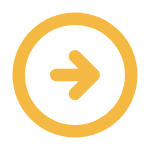 Organisation du travail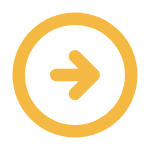 Tâches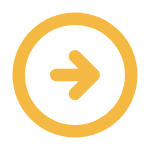 Outils et équipements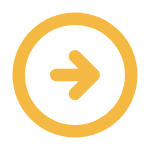 Produits, matériaux et publics concernés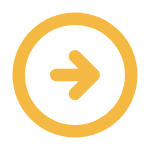 Tenue de travail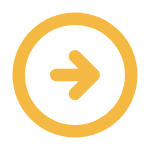 Fiche de poste du 19/05/2024 issue de la FMP Ebarbeur en métallurgie, consultable sur le site :
 
https://www.fmppresanse.frNiveau0 = Néant1 = Potentiel2 = Faible3 = Moyen4 = IntenseNiveauNiveauatelier de parachèvement en fonderieatelier de parachèvement en forgeNiveauNiveaucoactivitétravail au sein d'une équipetravail de nuittravail le week-endtravail postétravail posté 2x8chronométrage des tâchescadence imposéefluctuation hebdomadaire de la charge de travailNiveauNiveaumanutentionner une charge avec aide à la manutentiondéplacement verticalmanoeuvrer le pont roulantcontrôler la pièceébarber ou ébavurer une pièce métalliqueébarber automatiquementcontrôler les outils et les matériels de parachèvemententretenir le matériel et les outilsNiveauNiveaumeuleusedisque abrasifdisque à lamellesdisque à tronçonnerdisque à meulerdisque à ébarberburineurpetit matériel d'ébarbagepolisseusepotencespinceauNiveauNiveaualliages de métauxNiveauNiveauchaussures de sécuritégants adaptés à l'activitéprotections auditivescasque intégral et ventilélunettes de protectionveste et pantalon de travail